                                      Z Á Z N A M  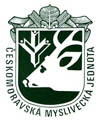 O  ZAHÁJENÍ  PŘÍPRAVNÉHO  ŠKOLENÍ  ADEPTŮ                       KE  ZKOUŠKÁM  Z MYSLIVOSTI ČMMJ: ……………………..………….………………………….Přípravné školení bylo zahájeno dne: ………………………..…………………………………Termín konání zkoušek z myslivosti: ……………..………………………………Adresa konání zkoušek: ……………………………………………..………………….………S E Z N A M  U C H A Z E Č ŮV ………………….…….  dne  ………..……                                                                                   Podpis …………………...………………..Poznámka: Tento formulář, prosím, zašlete společně o formulářem „Odvody do fondu učebních pomůcek“ nejpozději do tří týdnů po zahájení přípravného školení na sekretariát ČMMJ – Kulturně propagační oddělení, Lešenská 1176/2a, 141 00 Praha 4 , nebo na e-mail kolouchova@cmmj.czčíslojméno, příjmení, titulbydliště